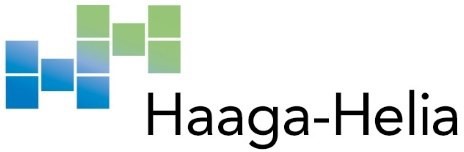 Raportointiohje pitkille raporteille ja opinnäytetyölle, MasterONT-koordinaattoritHaaga-Helia ammattikorkeakoulu Haaga-Helian Master-tutkinnot		2022JohdantoKaikki opintojesi aikana laatimat pitkät raportit ja opinnäytetyöt noudattavat tätä Haaga-Helian ra- portointiohjetta pitkille raporteille ja opinnäytetyölle. Pitkä raportti on yleensä vähintään viisisivui- nen. Lyhyille raporteille on erillinen ohje. Kun ohjeessa käytetään sanaa raportti, viittaa se sekä pit- kään projektityöraporttiin että opinnäytetyöraporttiin. Pelkästään opinnäytetöihin liittyvät ohjeet on joko otsikoitu omaksi luvuksi tai osoitettu tekstissä sanalla opinnäytetyöraportti.Tästä ohjeesta on laadittu raportin kirjoittamista varten erillinen Word-mallipohja. Mallipohjassa on valmiina kansilehti, tiivistelmäsivu ja automaattinen sisällysluettelo. Mallipohja toimii parhaiten, kun kirjoitat tekstin suoraan siihen etkä kopioi tekstiä muualta.Raportointiohje ja mallipohja ovat Haaga-Helian verkkosivujen Opinnäytetyö, Master-opinnot -sivulla. Kopioi mallipohja sieltä itsellesi. Kopiointi edellyttää, että laitteessasi on asennettuna Office-paketti. Älä käytä mallipohjaa Wordin Online-versiossa.Hyödynnä Haaga-Helian kirjaston LibGuides-opasta Lähdeviittaamisen tueksi, koska tässä oh- jeessa on vain lähdemerkintöjen ja tekstiviittausten pääperiaatteet (Haaga-Helian kirjasto- ja tieto- palvelut 2021).Julkaistavien raporttien, kuten opinnäytetyöraporttien, tulee olla saavutettavia. Saavutettavuus pe- rustuu YK:n yleissopimukseen vammaisten henkilöiden oikeuksista ja lakiin digitaalisten palvelujen tarjoamisesta. Lisää tietoa saavutettavien asiakirjojen laatimiseen on muun muassa Theseuk- sessa ja Celian saavutettavasti.fi-sivustolla (Theseus s.a.; Celia s.a.). Huomioi myös EU:n tieto- suoja-asetukset, kun käsittelet opinnäytetyössäsi henkilötietoja (liite 1).Raportin ulkoasu ja rakenneLuvut 2.1–2.6 ohjeistavat kaikkia pitkiä raportteja. Kaksi viimeistä alalukua (2.7 ja 2.8) liittyvät vain opinnäytetyöraportteihin.Raportin ulkoasuMallipohjaan on määritelty valmiiksi raportissa käytettävä fontti, fontin koko, kieli sekä sisennykset ja tasaukset otsikoille, tekstille ja luetelmille. Hyödynnä mallitiedostoon valmiiksi määriteltyjä tyylejä eritasoisille otsikoille ja luetelmille (Tyylit/Styles). Liitteissä voit käyttää poikkeavaa muotoilua.Ensimmäisen tason eli päälukujen otsikoihin käytetään tyyliä Heading 1, toisen tason otsikoihin (X.X) käytetään tyyliä Heading 2 ja kolmannen tason otsikoihin (X.X.X) tyyliä Heading 3. Otsikko- tyyleihin on määritelty automaattisesti riviväli ennen varsinaista tekstiä. Automaattinen sisällysluet- telo toimii vain, jos käytät mallitiedoston otsikkotyylejä.Pääluvut alkavat aina uudelta sivulta. Sivunvaihto on määritelty tyyliin Heading 1. Tarvittaessa tee sivunvaihto Wordiin sivunvaihtokomennolla: Lisää – Sivunvaihto (Insert – Page Break) pikanäp- päinkomennolla Ctrl + Enter. Kappaleiden teksti kirjoitetaan tyylillä Normal. Jos haluat tarkistaa tulostumattomat merkit, kuten välilyönnit, kappaleenvaihdot, sivunvaihdot ja osanvaihdot, paina ku- vaketta ¶.Aloita otsikot ja teksti vasemmasta marginaalista. Käytä tavutusta Sivun asettelu – Tavutus – Au- tomaattinen (Layout – Hyphenation – Automatic) ja vain vasemman reunan tasausta. Käytä te- hokeinoja, kuten lihavointia ja kursivointia harkiten, jotta ne säilyttävät tehonsa.Sivunumerot ovat ylätunnisteessa oikealla. Sivunumerointi alkaa johdannon ensimmäisestä sivusta ja jatkuu raportin loppuun saakka. Mikäli liitteet muodostavat jatkumon raportille, sivunumerointi jatkuu liitteissä. Mikäli taas liitteet ovat erillisiä kokonaisuuksia, esimerkiksi perehdytysopas tai esite, niissä voi olla oma sivunumerointi tai vaihtoehtoisesti ei sivunumerointia lainkaan. Sivunume- rot on määritelty mallipohjaan valmiiksi sivun oikeaan yläkulmaan.Marginaalit, rivinvälit, kirjasinlajit ja -koot ovat seuraavat:Marginaalit ovat Wordin normaaliasetusten mukaiset: ylä- ja alamarginaalit 2,5 cm sekä vasen ja oikea marginaali 2 cm.Tekstin riviväli on 1,5.Taulukoissa ja sisennetyissä lainauksissa rivinväli on 1,0.Kappaleiden väliin ja luetelmien jälkeen tulee yksi tyhjä rivi.Tekstin kirjasinlaji on Arial 11 pt.Päälukujen otsikoiden kirjasinlaji on Arial 13 pt lihavoituna.Alalukujen otsikoiden kirjasinlaji on Arial 11 pt lihavoituna.Pitkät suorat lainaukset sisennetään yhden sarkaimen verran, ja niiden kirjasinkoko on 10 pt.Kannen tekstit sisennetään yhden sarkaimen verran.Kansi ja tiivistelmäRaportin ensimmäinen sivu on kansilehti. Vaihda mallitekstien paikalle raportin nimi, mahdollinen alaotsikko (ei pakollinen) ja nimesi. Jos raportin kirjoittajia on enemmän kuin kaksi, nimet tulevat sukunimen perusteella aakkosjärjestykseen. Haaga-Helia ammattikorkeakoulu -tekstin alle tulevat tutkinnon nimi, raportin tyyppi (esimerkiksi Projektityö, Tutkimusraportti tai Master-opinnäytetyö) ja raportin valmistumisvuosi. Vierasperäistä case-sanaa ei saa käyttää nimessä.Tiivistelmä edellytetään pääsääntöisesti vain opinnäytetöissä. Tarkista siis projektityön ohjeista tai opettajaltasi, pitääkö raportin sisältää tiivistelmä. Tiivistelmän teksti kirjoitetaan tyylillä Abstract.Tiivistelmässä esitellään lyhyesti raportin aiheen tausta, työn tavoite ja rajaukset, keskeinen tieto- perusta, toteutustapa, ajankohta, käytetyt menetelmät, päätulokset ja johtopäätökset. Kohdassa Sivu- ja liitesivumäärä ilmoitetaan ennen plusmerkkiä työn sivumäärä, johon eivät sisälly kansilehti, tiivistelmä, sisällysluettelo eivätkä liitteet. Ilmoitettava raportin pituus on siis lähdeluettelon viimei- sen sivun sivunumero. Liitesivujen lukumäärä ilmoitetaan plusmerkin jälkeen. Muista kirjoittaa myös asiasanat tiivistelmän loppuun. Kirjoittamisohjeita on myös tämän ohjeen ja mallipohjan tiivis- telmässä. Jos mahdollinen toimeksiantaja ei halua nimeään mainittavan raportin kannessa tai tii- vistelmässä, laadi työsi nimi ja tiivistelmä siten, että niistä ei käy ilmi toimeksiantaja.Sisällysluettelon laatiminenSisällysluettelon otsikko on Sisällys. Alalukuja on aina vähintään kaksi, sillä orpoja alalukuja ei saa olla. Esimerkiksi, jos raportissa on luku 2.1, siinä pitää olla myös luku 2.2. Älä sekoita käsitteitä luku ja kappale. Kappale on useamman virkkeen muodostama ajatuskokonaisuus. Esimerkiksi nämä neljä tekstiriviä muodostavat yhden kappaleen.Sisällysluettelo on määritelty valmiiksi mallipohjaan. Kun käytät mallipohjan otsikkotyylejä, ne kir- jautuvat sisällysluetteloon, kun päivität sisällysluetteloa: klikkaa hiiren oikealla painikkeella sisällys- luettelon päällä ja valitse Päivitä kenttä - Päivitä koko luettelo (Update field - Update entire table).Jos havaitset sisällysluettelossa virheellisiä tekstejä, paina Ctrl-näppäintä ja klikkaa riviä, jolla on- gelma ilmenee. Siirryt automaattisesti raportissa kohtaan, jossa virhe on. Tarkista, mikä tyyli on vir- heellisessä kohdassa käytössä ja vaihda se tarvittaessa. Mikäli sisällysluettelosta puuttuu otsikoita,tarkista puuttuvan otsikon tyyli ja vaihda se samoin kuin edellä. Päivitä sisällysluettelo korjausten jälkeen.Johdanto-luvun sisältöAloita teksti johdannolla, jonka tehtävänä on virittää lukijan kiinnostus ja antaa alustavat tiedot käsi- teltävästä asiasta. Hyvä johdanto on lyhyt, opinnäytetyössäkin vain 2–3 sivua. Johdanto on onnis- tunut, kun lukija ymmärtää työn taustan, tavoitteet, menetelmät ja rajauksen. Selosta käsitteet, jotka ovat tavoitteiden tai luettavuuden kannalta olennaisia. Voit kertoa myös, miksi raportin aihe on tärkeä, ajankohtainen tai muutoin kiintoisa. Johdanto voi koostua useammasta alaluvusta.Johdanto-luvun lopussa on hyvä esittää lyhyesti, miten raportti etenee ja mitä eri luvut käsittelevät. Esittely voi olla myös taulukkomuodossa.Pohdinta-luvun sisältöPohdinta-luku on viimeinen pääluku, jossa toteat päätulokset, teet niiden perusteella johtopäätök- siä sekä esität suositustoimenpiteitä ja pohdit sovellusmahdollisuuksia. Luvussa syvennät aikai- semmissa luvuissa käsiteltyjä asioita sen perusteella, mitä olet oppinut tai oivaltanut työn tekemi- sen aikana. Onkin hyvä kirjata muistiin omia oivalluksia ja näkemyksiä aiheesta koko prosessin ajan. Muista, että väitteet ja yleistykset on esitettävä asiatyylillä ja perustellen.Vastaa Pohdinta-luvussa kysymyksiinMitkä olivat työn tavoitteet ja saavutettiinko ne?Mitkä olivat päätulokset tai -tuotokset?Mitä johtopäätöksiä voi tulosten perusteella tehdä?Miten tuloksia voi hyödyntää tai soveltaa käytäntöön?Missä onnistuttiin?Mitkä olivat mahdolliset ongelmat ja epäonnistumiset, miten ne ratkaistiin?Mitä kannattaisi tehdä toisin?Mitä jatkokehittämisideoita syntyi prosessin aikana?Mitä sinä tai tiimi opitte prosessin aikana?Opinnäytetyöraporteissa omia tuloksia peilataan teoreettiseen viitekehykseen ja aikaisempien tutkimuksien tuloksiin sekä pohditaan kriittisesti tuloksiin vaikuttaneita tekijöitä. Luku osoittaa, miten hyvin uusi ja vanha tieto kohtaavat. Luotettavuus- ja eettisyyspohdinta on tärkeä osa opinnäytetyöraportin Pohdinta-lukua. Tutkimuksen luotettavuutta käsitellään käsitteiden pätevyys (validiteetti) ja luotettavuus (reliabiliteetti) avulla. Muissa opinnäytetyötyypeissä luotettavuuteen liittyvät käsitteet uskottavuus, merkityksellisyys ja toistettavuus.Lähdeluettelo ja liitteetLähdeluettelon otsikko on Lähteet, ja liitteiden otsikko on Liitteet. Niiden otsikoissa käytetään tyyliä Heading 1, mutta niiden alkuun ei tule luvun numeroa. Tyyli on nimellä H1 Unnumbered.Lähdeluettelossa käytetään yksinkertaistettua Harvard-mallia. Suomenkielisessä lähdeluettelossa kustantajan kotipaikka ei ole London tai Stockholm, vaan Lontoo tai Tukholma. Tarkista lopuksi, että lähteet ovat aakkosjärjestyksessä. Lähteiden merkintätavoista on ohjeita luvussa 4 ja kirjaston LibGuidesin Lähdeviittaamisen tueksi -sivustolla (Haaga-Helian kirjasto- ja tietopalvelut 2021).Liitteet tulevat lähdeluettelon jälkeen. Tarkista, että jokainen liite on numeroitu ja otsikoitu (H2 Un- numbered). Uusi liite alkaa aina uudelta sivulta. Liite voi olla useamman sivun pituinen, jollainen on tyypillisesti tutkimuksen kyselylomake. Liitteiden ulkoasu, esimerkiksi rivinväli, kirjasinkoko ja - laji, saa poiketa varsinaisen raporttitekstin ulkoasuohjeista (luku 2.1).Opinnäytetyöraportin rakenne ja pituusPerinteisen opinnäytetyöraportin osat ovat kansilehti, tiivistelmä, sisällys, johdanto, teoreettinen viitekehys, empiria eli tutkimus- ja kehittämishankkeen metodologia, toteutus ja tulokset, pohdinta, lähteet ja liitteet (liite 2). Teoreettinen viitekehys ja empiria voivat koostua aihepiiristä riippuen 1–3 pääluvusta. Mikäli opinnäytetyösi sisältää liike- tai ammattisalaisuuksia, hyödynnä myös sen erillisohjetta. Keskustele ohjaajasi kanssa raportin rakenteesta.Master-opinnäytetyöraportti on tyypillisesti 60–80 sivua, jonka laskeminen alkaa johdantosivusta ja päättyy lähdeluettelon viimeiseen sivuun.Opinnäytetyöraportin nimeäminenOn tärkeää, että tallennat opinnäytetyöraporttisi alusta lähtien systemaattisesti. Siten tiedät, mikä on esimerkiksi viimeisin versio työstäsi. Plagioinnin tarkastukseen, arviointiin ja Theseukseen me- nevät kappaleet tulee nimetä tietyllä tavalla (taulukko 2).Taulukko 2. Opinnäytetyöraporttien eri versioiden nimeäminenTekstin tyyli ja havainnollistaminenKirjoita raportti asiatyylillä ja jäsentele se loogisesti. Tekstiä voit havainnollistaa taulukoilla, kuvilla ja luetelmilla. Taulukot ja kuvat tulee laatia saavutettaviksi.Kirjoittajaan viittaaminen ja aikamuodotKun valitset tekstisi persoona- ja aikamuotoja, ole johdonmukainen. Raportin persoonamuotona voit käyttää passiivia, esimerkiksi ”tarkastellaan, tutkitaan, voidaan todeta” tai minä-muotoa, jota on luontevaa käyttää, kun raportoit omista valinnoista tai tekemisistä, esimerkiksi ”käsittelen, keräsin, haastattelin”. Tiivistelmässä käytetään vain passiivia. (Airaksinen 2020, 49–50.) Opinnäytetyöteks- tissä ei tulisi käyttää opastyylistä sinuttelumuotoa.Johdanto-luku kirjoitetaan yleensä preesensissä tai perfektissä, kun kerrot taustasta tai aikaisem- mista tutkimuksista, esimerkiksi ”Tarkastelen tässä opinnäytetyössä…”, ”Yrityksessä on havaittu, että …”, ”Virtuaalisuus on edistänyt …”. Teoreettinen viitekehys kirjoitetaan yleensä preesensissä, sillä se sisältää yleisiä periaatteita ja malleja. Kun esittelet yhteenvetoa aikaisemmista tutkimuksista, käytä perfektiä, esimerkiksi ”Tutkimuksissa on määritelty/havaittu …”, ”…tutkimus on ollut vähäistä.”Empiirisessä osassa toteutuksen kulku on luontevaa kirjoittaa imperfektissä, sillä se kuvaa jo päättyneitä tapahtumia, esimerkiksi ”Kyselylomake lähetettiin...”, ”Lähetin kyselylomakkeen…”. Kun kuvailet aineiston perusteella saatuja tuloksia, tuotoksia tai tuotantovaiheita, aikamuotona on imperfekti ”Vastaajista x % oli, kertoi, koki …”. Kun taas esittelet yleistettävissä olevaa tulosta tai tuotoksen käyttöä, aikamuoto on preesens. (Kniivilä, Lindblom-Ylänne & Mäntynen 2017, 53–57; Airaksinen 2020, 50–51.)Tekstin havainnollistaminen kuvilla ja taulukoillaTekstiä kannattaa havainnollistaa kuvilla ja taulukoilla. Niiden tekstit tulisi olla raportin kielellä ja Arial-fontilla. Kuviksi nimetään tilastografiikka, erilaiset kaaviot, kartat ja kaavat, valokuvat, piirrok- set, kuvakaappaukset, vuokaaviot, jne. Taulukossa puolestaan on sarakkeita ja rivejä, jotka sisältä- vät tekstiä tai numeroita. Älä käytä taulukoissa yhdistettyjä soluja. Taulukoissa käytä tyyliä Table. Kaksi esimerkkiä taulukoista on tämän ohjeen luvussa 2 (taulukko 1; taulukko 2). Vältä kolmiulot- teisia kuvia, koska ne vääristävät helposti sisältämänsä tiedot. Sisennä kuvat ja taulukot vasem- paan reunaan siten, että ne alkavat samasta kohdasta kuin varsinaisen tekstin. Kuvat ja taulukot eivät saa ylittää marginaalia. Jos ne ovat suuria tai niitä on paljon, sijoita ne liitteiksi.Kuvat ja taulukot otsikoidaan ja numeroidaan omina sarjoinaan. Kuvan otsikko on kuvan alapuo- lella, ja taulukon otsikko on taulukon yläpuolella. Otsikot alkavat vasemmasta marginaalista ja ovatsamalla sivulla kuin kuva tai taulukko. Huomaa, että otsikkoteksti ei saa olla kysymysmuotoinen. Otsikon loppuun ei tule pistettä.Lisää kuviin ja taulukoihin otsikko seuraavasti:Klikkaa kuvan tai taulukon päällä.Valitse Viittaukset (References)-välilehdeltä Lisää Otsikko (Insert Caption). Lisää otsikko (Insert Caption) -valinta on yleensä myös hiiren toisen näppäimen painikkeen valikossa.Valitse Kuva tai Taulukko valikosta Otsikko (Label).Valitse otsikon paikka valikosta Sijainti (Position). Taulukon otsikko on Valitun kohteen ylä- puolella (Above selected item) ja kuvan Valitun kohteen alapuolella (Below selected item).Lisää Wordin automaattisesti lisäämän numeron jälkeen piste, välilyönti ja otsikkoteksti.Kuvien ja taulukoiden otsikoiden tyyli on Caption.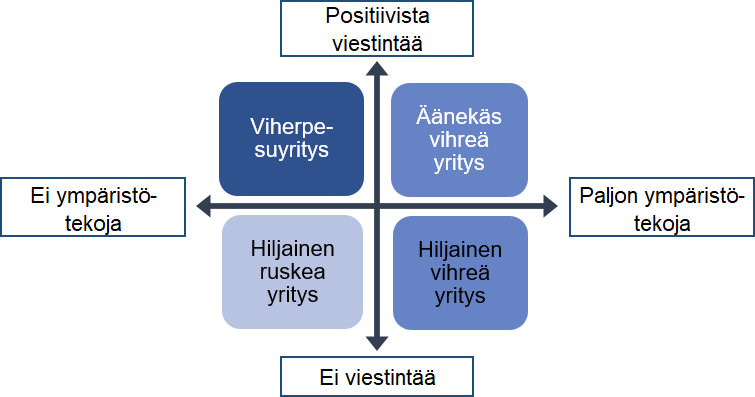 Kuva 1. Yritykset nelikentässä ympäristötekojen ja -viestinnän määrän mukaan (mukaillen Delmas & Burbano 2011, 67)Jos taulukon tai kuvan tiedot eivät ole omiasi, merkitse lähdeviite otsikon jälkeen kaarisulkeisiin il- man pistettä. Viite tehdään lähdeviittausohjeiden mukaisesti. Kuvia ja taulukoita ei pääsääntöisesti saa suoraan kopioida alkuperäisestä lähteestä ilman tekijänoikeuksien haltijan lupaa tai tietoa, että kuva on vapaasti käytettävissä. Jos kuvalla tai taulukolla on selkeä asiallinen, selventävä tai ha- vainnollistava yhteys tekstiin, Tekijänoikeuslain (8.7.1961/404) 22 §:n ja 25 §:n mukaan kuvasta tai taulukosta saa hyvän tavan mukaisesti ottaa lainauksia eli sitaatteja (Kopiosto ry 2021). Mikäli ku- vaan tai taulukkoon on lupa, ei sitä tarvitse muokata, ja joissakin tapauksissa muokkaaminen on kielletty. Viitemerkinnässä ilmoitetaan, että kyseessä on alkuperäisestä kuvasta itse tuotettu versio sanalla ”mukaillen”. Esimerkiksi kuva 1 on muokattu erilaiseksi kuin alkuperäisen lähteen kuva.Kuvien ja taulukoiden laatiminen saavutettavaksiHuomioi jo kuvien ja taulukoiden tekovaiheessa, että ne on laadittava saavutettaviksi. Saavutetta- vissa kuvissa ja taulukoissa oleva tieto kerrotaan tekstissä ja vaihtoehtoisena tekstinä eli alt-teks- tinä. Vaihtoehtoisessa tekstissä tuodaan esille kuvan tai taulukon olennainen sisältö.Lisää vaihtoehtoinen teksti kuvaan tai taulukkoon klikkaamalla kuvan tai taulukon päällä. Sen jäl- keen valitse hiiren toisen näppäimen valikosta Muokkaa vaihtoehtokuvausta (Edit Alt Text). Jos näppäimen valikossa ei ole Edit Alt Text -valintaa, saat vaihtoehtoisesti lisättyä alt-tekstintaulukolle: Taulukon ominaisuudet – Vaihtoehtoinen teksti (Table Properties – Alt Text)kuvalle: Muotoile kuvaa – Asettelu & ominaisuudet – Vaihtoehtoinen teksti (Format Picture –Layout & Properties – Alt Text).Kirjoita avautuvaan ikkunaan lyhyt ja olennainen kuvaus kuvasta tai taulukosta. Jos sinulle avautu- vat sekä Title- että Description-ikkunat, riittää kuvauksen kirjoittaminen Description-ikkunaan.Vaihtoehtoisessa tekstissä ei tulisi toistaa kuvan tai taulukon otsikkoa sellaisenaan, koska ruudun- lukuohjelma lukee molemmat sisällöt. Lopeta alt-teksti pisteeseen.Lisää vielä taulukon ensimmäinen rivi toistuvaksi tunnisteeksi. Jos taulukko jatkuisi seuraavalle si- vulle, ensimmäinen rivi toistuisi tällöin seuraavalla sivulla. Klikkaa taulukon ensimmäistä riviä. Sen jälkeen valitse Taulukkotyökalut – Asettelu (Table Tools - Layout) ja valitse Toista otsikkorivit (Repeat Header Rows). Vaihtoehtoinen tapa: Taulukon ominaisuudet – Rivi – Toista otsikkori- vit (Table Properties – Row – Repeat as header row at the top of each page). Saavutettavuus- tarkistus ilmoittaa virheen, jos tämä määrittely puuttuu.Tarkista, että taulukon solut ovat oikeassa järkevässä järjestyksessä myös niille, jotka lukevat tau- lukkoa ruudunlukuohjelman avulla. Ruudunlukuohjelmat lukevat solujen sisällöt vasemmalta oike- alle ja ylhäältä alas. Lukujärjestyksen voit tarkistaa liikkumalla sarkainnäppäimellä eteenpäin.Tekstiviitteet kuviin, taulukoihin ja liitteisiinKuvaile sanallisesti kuvien ja taulukoiden ja keskeisin sisältö niiden läheisyydessä olevassa teks- tissä. Kaikkiin taulukoihin, kuviin ja liitteisiin tulee olla tekstiviite. Lukijan on ymmärrettävä teksti il- man, että hän perehtyy taulukoihin, kuviin tai liitteisiin ja päinvastoin.Kuviin, taulukoihin ja liitteisiin voi viitata yhdessä virkkeessä seuraavasti:”… kuten kuvasta 2 havaitaan, opinnäytetyön tekeminen on innostava kokemus.” tai”… opinnäytetyön tekeminen koetaan innostavaksi kokemukseksi (kuva 2).”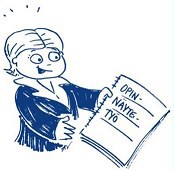 Kuva 2. Valmis opinnäytetyö (Haaga-Helia 2021a)Jos kuva, taulukko tai liite havainnollistaa kahta tai useampaa virkettä, merkitään viittaus viimeisen virkkeen ulkopuolelle, ja se aloitetaan isolla kirjaimella: ”… Opinnäytetyön tekeminen koetaan in- nostavaksi kokemukseksi. Sen avulla opiskelija voi tuoda esille erityisosaamistaan ja jopa brändätä itseään työmarkkinoilla. (Kuva 2.)”Luetelmat osana tekstiäLuetelma on visuaalisen havainnollistamisen keino, jossa asiat esitetään allekkain. Käytä niitä säästeliäästi. Luetelma alkaa vasemmasta reunasta samasta kohdasta varsinaisen tekstin kanssa. Luetelman ulkoasu tulee automaattisesti oikein, jos käytät mallipohjan tyyliä List Parameter.Kirjoita ennen luetelmaa vähintään yksi johdantolause, jonka tyyli on Normal. Jos luetelmasi poh- jautuu lähteisiin, tee lähdeviittaus johdantolauseessa. Luetelmakohtien on liityttävä johdantolau- seeseen luontevasti niin, että eri kohdat ovat rakenteeltaan samantapaiset. Alla on kaksi esimerk- kiä, joista ensimmäisessä luetelma muodostuu erillisistä virkkeistä. Toisessa esimerkissä luetelma- kohdat muodostavat johdantolauseen kanssa virkkeen. Tapausten välillä on ero kaksoispisteen, pisteen ja isojen alkukirjainten käytössä.Esimerkki 1: Heikkilä (2014, 51) kuvailee Likertin asteikon muuttujien ominaisuuksia seuraavasti:Likertin asteikkoa käytetään mielipideväittämissä.Asteikko on tavallisesti 4- tai 5-portainen järjestysasteikon tasoinen asteikko.Toisena ääripäänä on tyypillisesti samaa mieltä ja toisena ääripäänä eri mieltä.Esimerkki 2: Muista luetelmaa tehdessäsilaatia ensin johdantolause tai -kappalelisätä tarvittaessa lähdeviitetehdä luetelmakohdista samanmuotoisia niin, että kaikki luetelmakohdat ovat joko sanoja, lau- seita, virkkeitä tai kappaleita.Samassa luetelmassa et voi käyttää edellisten malliesimerkkien yhdistelmää. Huomaa, että esi- merkissä 2 luetelman kohdat alkavat samanmuotoisella verbillä: laatia, lisätä ja tehdä.Lähteiden käyttäminen ja merkitseminenTavallisimmin käytettyjä lähteitä ovat kirjat, artikkelit, tutkimukset, yhteisöjen, julkisen sektorin ja yritysten tuottamat raportit ja muut dokumentit, internetsivustot, asiantuntijaseminaarien luennot sekä haastattelut. Erityyppiset sähköiset lähteet ovat nopeasti lisääntyneet, ja niiden kirjo on suuri. Tässä raportointiohjeessa käydään läpi vain lähteiden käytön ja tekstiviitteiden pääperiaatteet. Tä- män ohjeen lähdeluettelosta näet, kuinka tyypilliset lähteet merkintään lähdeluetteloon.Tarkemmat ohjeet erilaisten lähteiden tekstiviitteistä ja lähdeluettelomerkinnöistä ovat Haaga-He- lian kirjaston LibGuidesin Lähdeviittaamisen tueksi -sivustolla. LibGuides-sivustolla on tietoa myös kirjaston koulutuksista ja henkilökohtaisesta tiedonhaun ohjauksesta. (Haaga-Helian kirjasto- ja tie- topalvelut 2021.)Haaga-Helian mallin sijasta voit halutessasi käyttää Mendeley-ohjelman viittaustyyliä Cite Them Right – Harvard, jota voit käyttää sellaisenaan ilman muokkauksia. Mainitse Johdanto-luvussa, jos käytät Mendeleyta tai muuta vastaavaa sovellusta.Lähteiden käytön periaatteetKaikkia lähteitä on syytä käyttää kriittisesti. Arvioi julkaisijaa, julkaisutarkoitusta, kirjoittajan asian- tuntijuutta ja tunnettuutta sekä sisällön ajantasaisuutta, uskottavuutta ja objektiivisuutta. Pohdi myös lähteiden käyttökelpoisuutta tuottamasi tekstin tavoitteen ja rajauksen kannalta. Oppikirjat, opinnäytetyöt ja blogit ovat usein sekundäärilähteitä. Pyri aina löytämään alkuperäiset lähteet, joi- hin niissä viitataan. Luotettavimmat lähteet ovat vertaisarvioidut artikkelit.Käytetyt lähteet on osoitettava tekstiviitteiden ja lähdeluettelon avulla. Merkitse tekstiviitteet ja läh- deluettelon tiedot heti, kun viittaat lähteeseen. Viittausten sijoittaminen tekstiin myöhemmin on vai- keaa ja aiheuttaa ylimääräistä työtä ja virheitä.Jos esität muiden tekstiä tai näkemyksiä lähdettä mainitsematta, syyllistyt plagiointiin, joka on vilpil- listä toimintaa (Haaga-Helia 2021b, 27 §). Vilpin muotoja ovat sepittäminen, vääristely, plagiointi ja anastaminen. Ne määritellään Tutkimuseettisen neuvottelukunnan (2013) ohjeissa. Haaga-Heli- assa kaikki opinnäytetyöraportit ja osa pitkistä raporteistakin tarkistetaan Ouriginal-järjestelmän avulla. Opiskeluvilppistä ja sen käsittelystä on erillisohje.Tekstiviitteiden merkitseminenTekstiviitteillä osoitat, kun tekstisi perustuu lähteisiin. Ilman viitteitä olevien tekstien, kuvien ja tau- lukoiden tulkitaan olevan kirjoittajan omia. Tekstiviittauksen muoto riippuu lähdetekstin kirjoittajienlukumäärästä, viitattavien virkkeiden lukumäärästä, viitattavan tekstin pituudesta ja siitä, onko ky- seessä suora lainaus vai referoitu teksti. Pisteen, sulkeiden ja lainausmerkkien paikkaan on kiinni- tettävä erityistä huomiota. Tekstiviitteen avulla lukija löytää lähdeluettelosta alkuperäistekstin tarkat julkaisutiedot. Näin hän voi arvioida lähteen laatua ja luotettavuutta sekä tarkistaa, että lähteeseen on viitattu sen alkuperäisessä merkityksessä.Tekstiviite muodostuu osista, jotka ovatpääsana, joka on lähteen tekijän tai julkaisijan nimi tai julkaisuun liittyvä sanavuosiluku tai merkintä s.a. (sine anno eli vuosilukua ei tiedetä)tarkempi kohdistus (sivujen numerot, luvun indeksi, minuuttimäärä tai muu määre, joka helpot- taa lukijaa oikean paikan löytämisessä lähteestä).Alla on joitakin esimerkkejä tekstiviittauksista. Selkeyden vuoksi esimerkit on sisennetty ja kirjoi- tettu pienemmällä fontilla ja rivivälillä kuin millä ne tulevat raporttiin. Raportissa ainoastaan pitkät suorat lainaukset sisennetään.Tekstiviittauksen yhteen virkkeeseen voi tehdä kahdella eri tavalla:Vaikka muutamien tehtyjen tutkimusten pohjalta näyttääkin siltä, että tunteet ja mieliala vaikut- tavat koettuun palvelun laatuun, palvelun kokemisen aikaisia tunteita ei ole sisällytetty palve- lun laadun malliin (Grönroos 2020, 87).taiGrönroosin (2020, 87) mukaan muutamien tutkimusten perusteella tunteet ja mieliala vaikutta- vat koettuun palvelun laatuun, mutta palvelun kokemisen aikaisia tunteita ei ole sisällytetty palvelun laadun malliin.Tekstiviittausesimerkki, kun viittaat useaan virkkeeseen:Yritykset, jotka sopeuttavat liikaa toimintaansa asiakkaiden tarpeiden mukaan, ajautuvat en- nen pitkää toimimaan asiakkaiden armoilla. Tämä tarkoittaa sitä, että yritys ajautuu erilaisiin tilanteisiin asiakkaiden mukana ilman selkeää omaa tahtoa. (Storbacka & Lehtinen 2002, 17.)Kun esität omia ajatuksia tai ratkaisuja, ole tarkkana lähdeviitteissä, että lukija ymmärtää tekstin olevan sinun. Yleensä kannattaa ensin esittää, mitä lähde asiasta sanoo, ja lähdeviitemerkinnän jälkeen kirjoittaa oma ajatus kappaleen loppuun. Esimerkiksi tutkimustyyppisen työn menetelmäku- vauksessa oma tekeminen ja lähdeteksti tyypillisesti vuorottelevat.Suorien lainausten käyttöSuoria lainauksia kannattaa käyttää säästeliäästi, eikä niitä saa irrottaa asiayhteydestään. Ne kir- joitetaan täsmälleen samassa muodossa kuin ne esiintyvät lähteessä. Niiden käyttö on paikallaan, kun lähteen tapa ilmaista asia on erityisen toimiva tai ainutlaatuinen.Lyhyt suora lainaus on enintään kolmen rivin pituinen, ja se merkitään leipätekstiin lainausmerk- kien sisään tyylillä Normal eli pistekoolla 11 pt ja rivinvälillä 1,5.”Likertin asteikko on mielipideväittämissä käytetty, tavallisesti 4- tai 5-portainen järjestysas- teikon tasoinen asteikko” (Heikkilä 2014, 51).taiHeikkilän (2014, 51) mukaan ”Likertin asteikko on mielipideväittämissä käytetty, tavallisesti 4- tai 5-portainen järjestysasteikon tasoinen asteikko”.Pitkä suora lainaus asetetaan erilliseksi kappaleeksi, joka sisennetään yhden sarkaimen verran. Teksti kirjoitetaan tyylillä Citation eli pistekoolla 10 pt ja rivinvälillä 1.Tekstistä pitää siis aina käydä ilmi, mikä on tutkijan ”omaa”, mikä toiselta saatua, olipa tämä muualta saatu sitten suoraa lainaa, tiivistävää referointia tai toisen tekstin omin sanoin sano- mista (parafraasi). Varsin yleistä on, että kokemattomat kirjoittajat sijoittavat kappaleen lop- puun lähdeviitteen, mahdollisesti jopa nipun kirjoittajien nimiä, erittelemättä, mikä osa kappa- leen sisällöstä perustuu mihinkin lähteeseen tai mikä on kirjoittajan omaa panosta. Tämä epä- tarkka menettely ei täytä täsmällisen ja luotettavan viittaustavan vaatimuksia. (Hirsjärvi, Re- mes & Sajavaara 2009, 322.)Opinnäytetyöraportin viimeistely ja tarkistaminenHienoa, että olet saanut opinnäytetyöraporttisi valmiiksi! Ennen kuin toimitat sen arviointiin ja julkai- set sen, tee vielä loppuviimeistelyt ja tarkista raportin saavutettavuus. Kaikki opinnäytetyöraportit julkaistaan Theseuksessa. Julkaistavan opinnäytetyöraportin on oltava yksi yhtenäinen PDF-tie- dosto. Jos toimeksiantosopimuksessa toimeksiantaja ei ole sallinut julkista tallennusta, opinnäyte- työraportti julkaistaan Theseuksen käyttörajatussa kokoelmassa. Huomioi, että käyttörajatun koko- elman metatiedot ja tiivistelmä ovat julkisia, vaikka itse työ on saatavissa vain korkeakoulun sisä- verkossa tai pyydettäessä korkeakoulusta. Jos olet laatinut opinnäytetyöstäsi sekä luottamukselli- sen yritysversion että muokatun julkaistavan version, plagioinnin tarkastukseen lähetetään muo- kattu julkaistava versio. Ohjaajasi toimittaa luottamuksellisen yritysversion tallennettavaksi Haaga- Helian Therefore-arkistojärjestelmään.Tarkistettavien asioiden luetteloMikäli valmiin opinnäytetyösi nimi eroaa Wihissä ilmoittamastasi, korjaa nimi Wihiin. Wihissä oleva nimi kirjataan tutkintotodistukseesi ja opintorekisteriisi.Ennen kuin jätät opinnäytetyöraporttisi arviointiin, tarkista, ettäoikoluku ei löydä virheitä (Review - Spelling & Grammar)kaikki otsikot näkyvät sisällysluettelossaraporttiin ei ole jäänyt orpoja alalukujatiivistelmässä ilmoittamasi sivulukumäärät vastaavat raporttiaotsikko ja sitä seuraava kappale ovat samalla sivulla: tarvittaessa lisää pakollinen sivunvaihto (Ctrl + Enter)kuvat ja taulukot on laadittu saavutettaviksi (luku 3.3)desimaalierottimena on pilkku, esimerkiksi SPSS-taulukoissa desimaalipisteitä ei kuitenkaan tarvitse muuttaa pilkuiksimittayksiköt ja muut määreet on erotettu numerosta välilyönnillä, esimerkiksi 7 %, 12 km, 20 kWhkaikki käyttämäsi lähteet löytyvät lähdeluettelostalähdeluettelossa ei ole lähteitä, joihin ei viitata tekstissälähdeluettelossa lähteiden välissä on rivinvaihtojokainen lähdemerkintä päättyy pisteeseenraporttiin ei ole jäänyt mallipohjan tekstiä, kuvia tai taulukoitaopinnäytetyöraportti on saavutettava: tee saavutettavuustarkistus luvun 5.2 ohjeiden mukaan.Luo edellisten tarkistusten jälkeen raportistasi pdf-tiedosto (PDF/A) ja nimeä se taulukon 1 ohjei- den mukaisesti. Luvussa 5.3 on ohjeet pdf-tiedoston luomiseen.Saavutettavuuden tarkistaminenSaavutettavuus tarkistetaan Wordin automaattisella tarkistustoiminnolla. Voit tehdä tarkistuksen vain docx-muodossa tallennettuun tiedostoon. Jos oman koneesi Word-ohjelmalla tarkistus ei on- nistu näillä ohjeilla, tee saavutettavuustarkistus koulun koneella tai vdi-ympäristössä.Saavutettavuustarkistus tehdään näin (kuva 3):Avaa Tiedosto (File) -välilehden Tiedot (Info) tai Review > Accessibility > Check Accessi- bility (Mac: Työkalut – Tarkista helppokäyttöisyys; Tools > Check accessibility).Avaa pudotusvalikko Tarkista ongelmien varalta (Check for issues).Valitse toiminto Tarkista helppokäyttöisyys (Check accessibility).Tämän jälkeen Wordin oikeaan laitaan ilmestyy ikkuna Helppokäyttöisyyden tarkistus. Tarkis- tuksen tuloksissa näkyvät mahdolliset virheet ja varoitukset.Käy läpi kaikki virheet ja korjaa ne. Huomaa, että Word antaa myös lisätietoja virheestä sekä korjausohjeet.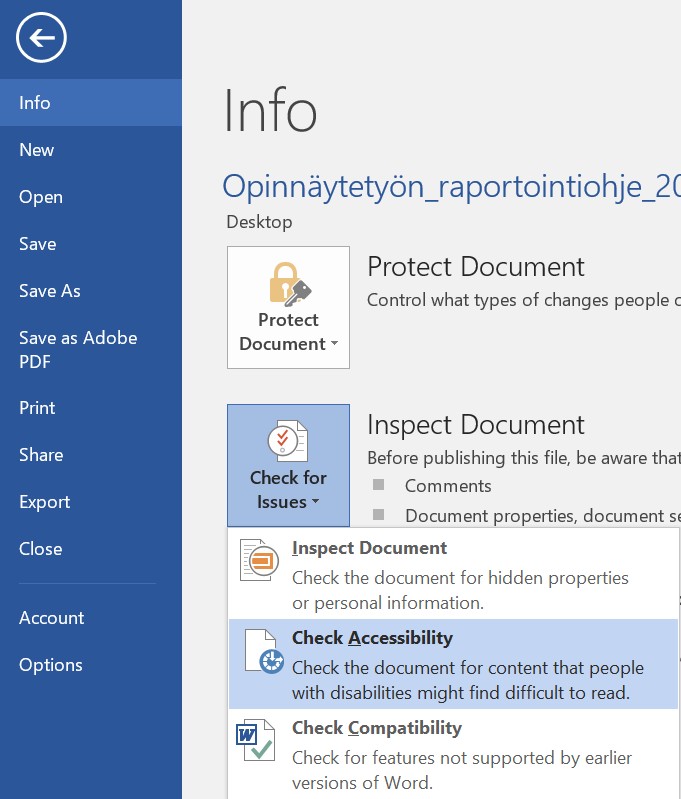 Kuva 3. Saavutettavuuden tarkistaminen WordissaTyön tallentaminen PDF/A-muotoonKun Word-raporttisi on saavutettava, tallenna se PDF/A-tiedostoksi:Valitse Wordissa Tiedosto (File) -välilehti.Valitse Vie (Export) -toiminto.Valitse Luo PDF/XPS-tiedosto (Create PDF/XPS Document) ja valitse toiseen kertaan oikealla oleva Luo PDF/XPS-tiedosto (Create PDF/XPS Document).Valitse Asetukset (Options) ennen kuin painat Julkaise (Publish).Asetukset-ikkunassa tee kuvassa 4 näkyvät valinnat ja valitse OK.Valitse Julkaise (Publish).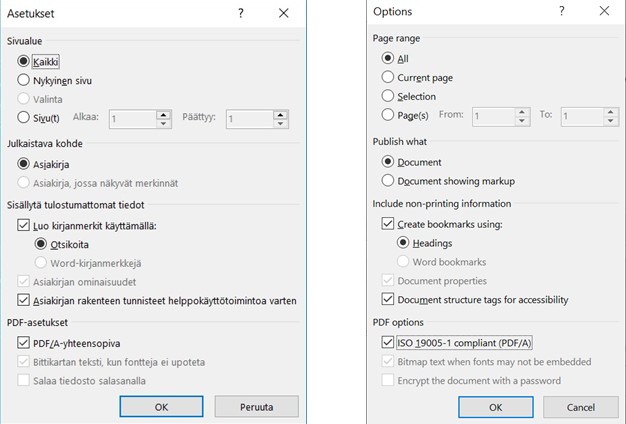 Kuva 4. PDF/A-tallentamisen asetuksetÄlä käytä Tulosta Adobe PDF -toimintoa! Lopputuloksena ei ole saavutettava pdf-tiedosto. Jos oman koneesi Word-ohjelmalla PDF/A-tallennus ei onnistu näillä ohjeilla, tee se koulun koneella tai vdi-ympäristössä.Kun saavutettava Word-tiedosto muunnetaan PDF/A-tiedostoksi, on sekin lähes saavutettava. Esi- merkiksi lukemisjärjestys ei PDF-tiedostossa välttämättä säily oikeana, joten se pitää korjata PDF- tiedostoon. Saavutettavuuden tarkistamiseen suositellaan Acrobat Pro -ohjelmaa. Esteettömyyden tarkistaminen (Acrobat Pro).LähteetAiraksinen, T. 2020. Opinnäytetyöteksti vauhtiin ja maaliin. Books on Demand. Helsinki. E-kirja. Luettu: 29.10.2021.Celia s.a. Saavutettavat asiakirjat. Luettavissa: https://www.saavutettavasti.fi/saavutettavat-asiakir- jat/. Luettu: 26.10.2021.Delmas, M. A. & Burbano, V. C. 2011. The Drivers of Greenwashing. California Management Re- view, 54, 1, s. 64–87.Grönroos, C. 2020. Palvelujen johtaminen ja markkinointi. Talentum. Helsinki. E-kirja. Luettu: 25.10.2021.Haaga-Helia 2021a. Haaga-Helia ammattikorkeakoulun ohjeen kuvituskuva. Haaga-Helian sisäi- nen asiakirja.Haaga-Helia 2021b. Tutkintosääntö. Luettavissa: https://www.haaga-helia.fi/sites/default/fi- les/file/2021-10/tutkintosaanto.pdf. Luettu 18.11.2021.Haaga-Helian kirjasto- ja tietopalvelut 2021. Lähdeviittaamisen tueksi: Tekstiviitteet ja lähdeluet- telo. Luettavissa: https://libguides.haaga-helia.fi/lahdeviittaamisen-tueksi/tekstiviitteet-ja-lahdeluet- telo. Luettu: 26.10.2021.Heikkilä, T. 2014. Tilastollinen tutkimus. Edita. Helsinki. E-kirja. Luettu: 22.10.2021. Hirsjärvi, S., Remes, P. & Sajavaara, P. 2009. Tutki ja kirjoita. Tammi. Helsinki.Kopiosto ry. 2021. Asiantuntija vastaa: Miten opiskelija saa käyttää kuvia opinnäytetyössään? Lu- ettavissa: https://kopiraittila.fi/asiantuntija-vastaa-miten-opiskelija-saa-kayttaa-kuvia-opinnaytetyos- saan/. Luettu: 18.11.2021.Kniivilä, S., Lindblom-Ylänne, S. & Mäntynen, A. 2017. Tiede ja teksti – Tehoa ja taitoa tutkielman kirjoittamiseen. Gaudeamus. Helsinki. E-kirja. Luettu: 29.10.2021.Peltonen, L. 2017. Työhyvinvoinnin tila autoalan pk-yrityksessä. Opinnäytetyö. Haaga-Helia amk, liiketalouden koulutusohjelma. Luettavissa: http://urn.fi/URN:NBN:fi:amk-201704184864. Luettu: 21.10.2021.Storbacka, K. & Lehtinen, R. 2002. Asiakkuuden ehdoilla vai asiakkaiden armoilla. WSOY. Hel- sinki.Tekijänoikeuslaki 8.7.1961/404.Theseus s.a. Opinnäytetyön saavutettavuusohjeet. Luettavissa: https://submissions.theseus.fi/saa- vutettavuusohjeet.htm. Luettu: 26.10.2021.Tutkimuseettinen neuvottelukunta 2013. Hyvä tieteellinen käytäntö ja sen loukkausepäilyjen käsit- teleminen Suomessa. Luettavissa: https://www.tenk.fi/sites/tenk.fi/files/HTK_ohje_2012.pdf. Luettu: 21.10.2021.Valtioneuvoston asetus ammattikorkeakouluista 1129/2014.LiitteetLiite 1. Tietosuoja opinnäytetöissä – opiskelijan ohjeHaaga-Helia ammattikorkeakoulu Oy, Teija Aarnio 2019Silloin kun opinnäytetyössä käsitellään henkilötietoja, joiden käsittelyssä on huomioitava EU:n tietosuoja- asetuksen (GDPR) vaatimukset.Mikä on henkilötieto?Tietosuoja koskee henkilötietoja ja niiden käsittelyä. Henkilötietoja ovat kaikki tiedot, jotka liittyvät tunnistet- tuun tai tunnistettavissa olevaan luonnolliseen henkilöön. Henkilötietojen perusteella henkilö voidaan tunnis- taa suoraan tai välillisesti esimerkiksi yhdistämällä yksittäinen tieto johonkin toiseen tietoon, joka mahdollis- taa tunnistamisen. Henkilötietoja ovat esimerkiksi nimi, kotiosoite, sähköpostiosoite, puhelinnumero, henkilö- kortin numero, auton rekisterinumero, paikannustiedot, IP-osoite ja potilastiedot.Henkilötietojen käsittelyHenkilötietojen käsittelyyn pitää aina olla EU:n tietosuoja-asetuksen (GDPR) mukainen käsittelyperuste, ja vain käsittelyn tarkoituksen kannalta tarpeellisia tietoja saa käsitellä. Lue lisää https://tietosuoja.fi/Toimeksiantona tehtävä opinnäytetyöKeskustele henkilötietojen käsittelyyn liittyvästä tietosuojasta toimeksiantajan kanssa.Toimeksiantaja on yritys tai muu yhteisö, jonka kanssa opinnäytetyö tehdään.Varmista, että toimeksiantajalla on tietosuojaseloste, joka kattaa toimeksiannon vaatimien henkilötietojen käsittelyn.Vastuu tietosuojasta on toimeksiantajalla.Tietosuojaseloste on asiakirja, jossa määritellään mm. millä oikeudellisilla perusteilla henkilötietoja kerä- tään.Sovi ennen opinnäytetyön aloittamista tietosuojan toteuttamisesta työn osalta ja huolehdi, että tietosuoja kirjataan toimeksiantosopimukseen.Kun henkilötietojen kerääminen ja käsittely tapahtuvat toimeksiantajan määrittelemää tarkoitusta varten, toimeksiantaja vastaa käsittelyperusteen olemassaolosta ja ohjeiden antamisesta käsittelyä varten.Haaga-Helia (opinnäytetyötä tekevä opiskelija ja häntä ohjaava opettaja) vastaavat siitä, että käsittelyoh- jeita noudatetaan tai henkilötietoja muuten suojataan olosuhteisiin nähden riittävästi sinä ajankohtana, kun tiedot ovat heidän hallussaan.Kirjaa opinnäytetyöhön henkilötietojen käsittelyssä syntyvän henkilörekisterin muodostuminen sekä sen siirtäminen toimeksiannon valmistuttua toimeksiantajan haltuun tai vaihtoehtoisesti rekisterin hävittämi- nen sen mukaan, mitä toimeksiantajan kanssa on sovittu.Muista, että henkilörekisterin on oltava tallessa opinnäytetyön arviointihetkellä, jotta arvioijat voivat var- mistua tietojen todenperäisyydestä, kuten esimerkiksi siitä, että haastateltavat oikeita ihmisiä.Ilman toimeksiantoa tehtävä opinnäytetyöOpiskelija vastaa käsittelemistään henkilötiedoista silloin, kun opinnäytetyöhön ei liity toimeksiantoa.Ei ole suositeltavaa muodostaa henkilötietojen käsittelyssä syntyvää henkilörekisteriä ilman toimeksian- toa tehtävissä opinnäytetöissä. Silloin kun henkilörekisteri on perustelluista syistä muodostettava, sen tulee olla lyhytaikainen sekä selkeästi perusteltu ja rajattu. Osana opinnäytetyötä on tällöin oltava selvi- tys rekisterin hävittämisestä.Muista, että henkilörekisterin on oltava tallessa opinnäytetyön arviointihetkellä, jotta arvioijat voivat var- mistua tietojen todenperäisyydestä, kuten esimerkiksi siitä, että haastateltavat ovat oikeita ihmisiä.Lisätietoja ohjeissa:Haaga-Helia Tietosuoja Opiskelijatyössä Opiskelijan ohjeHaaga-Helia Tietosuoja yhteystietojen keräämisessäLiite 2. Opinnäytetyön rakenne, MasterTekijä(t)Etunimi Sukunimi, sukunimen mukaisessa aakkosjärjestyksessä, jos useampi tekijäTutkintoEsim. Tradenomi (YAMK), Restonomi (YAMK), Liikunnanohjaaja (YAMK), Medianomi (YAMK) (poista tarpeettomat)Raportin/Opinnäytetyön nimiKirjoita tähän työsi otsikko.Sivu- ja liitesivumäärä19 + 2Tiivistelmä edellytetään pääsääntöisesti vain opinnäytetöissä.Tiivistelmässä esitetään työn keskeiset kohdat siten, että lukija ymmärtää tiivistelmän luettuaan raportin sisältämät pääasiat. Tiivistelmässä esitetään selvitettävän asian tausta, työn tavoite ja rajaus, teoreettinen viitekehys, työn toteutustapa, ajankohta, käytetyt menetelmät sekä tulokset ja päätelmät.Tiivistelmä etenee raportin mukaisessa järjestyksessä. Se on kuin raportti pienoiskoossa. Tiivis- telmän pitää olla itsenäinen kokonaisuus, joka on ymmärrettävissä raporttia lukematta.Tiivistelmä kirjoitetaan asiatyylillä, tiiviisti ja ymmärrettävästi. Siinä käytetään kokonaisia lauseita ja virkkeitä. Se kirjoitetaan passiivissa ja kolmannessa persoonassa (tekijä/tekijät) eikä ensim- mäisessä persoonassa (minä, me).Tiivistelmässä käytetään imperfektiä, kun viitataan aiemmin julkaistuihin tutkimuksiin, oman tut- kimuksen kulkuun tai omiin ja muiden tuloksiin. Perfektiä (esim. on käyttänyt/ollut/havainnut) käytetään tutkimustulosten ja päätelmien esittämiseen. Aikamuoto on preesens, jos raportissa esitellään yleistettävissä olevia tuloksia. Preesensiä käytetään myös silloin, kun kuvataan tuo- toksen käyttöä.Tiivistelmä on enintään yhden sivun pituinen. Siinä tulee olla vähintään kolme tekstikappaletta, jotka erotetaan toisistaan yhdellä tyhjällä rivillä. Tiivistelmä ei saa sisältää lähdeviitteitä.AsiasanatTärkeysjärjestyksessä 3–6 asiasanaa, jotka kuvaavat työn sisältöä parhaiten. Hyödynnä asia- sanastoja http://finto.fi/fi/ ja https://annif.org/Raportin versioTiedosto- muotoTiedoston nimiTyöversiotWordSukunimi_Etunimi_ont_v1.docx (..v2, ..v3, jne.EsitysversioWordSukunimi_Etunimi_ont_esitysversio.docxPlagioinnin tar- kastus- eli Ourigi- nal-versioPDF/ASukunimi_Etunimi_ont.pdfArviointiversioPDF/ASukunimi_Etunimi_ont_arviointiversio.pdfMahdollinen luot- tamuksellisen ar- viointiversioPDF/ASukunimi_Etunimi_ont_arviointiversio_luottamuksellinen.pdfTheseus-versioPDF/ASukunimi_Etunimi.pdfKansi, tiivistelmä ja sisällysJohdantoyleisjohdantotavoitteet, tutkimusongelman tai tehtävänasettelu, rajaukset keskeiset käsitteetraportin etenemisen esittely lyhyesti.Teoreettinen viitekehys (1-3 lukua)oman aiheen ankkuroiminen aikaisempiin tutkimuksiin, teorioihin ja malleihin käyt- täen hyväksi vertaisarvioituja lähteitä ja perustellusti myös ammattikirjallisuutta keskeisten käsitteiden määrittelyyhteenveto siitä, mitä teorioita ja malleja työssä hyödynnetään.Empiirinen osa: metodologia ja tulokset (1-2 lukua)kohde: tavoite, ongelmat ja kehittämistehtävätutkimus- ja kehittämishankkeen lähestymistapamenetelmävalinnat tutkimus- ja kehittämishankkeen etenemisen ja toteutuksen kuvaustuloksetPohdintaopinnäytetyön tulosten tarkastelu suhteessa tavoitteisiin ja teoreettiseen viitekehykseentutkimuksen luotettavuus (vaihtoehtoinen sijainti on empiirisen osan viimeinen ala- luku)eettiset näkökohdatjohtopäätökset sekä kehittämis- ja jatkotutkimusehdotuksetopinnäytetyöprosessin ja oman oppimisen arviointi.LähteetLiitteet, esimerkiksikysely- tai haastattelulomaketaulukkoaineistojakehitetty tuotos.